Путь инициативы – программа поддержки в Украине 2021
Чешская неправительственная некоммерческая организация «NESEHNUTÍ» (http://nesehnuti.cz/) в рамках программы Путь инициативы (http://initiativeway.org/) приглашает Вас принять участие в конкурсе на поддержку общественных инициатив Украины и предлагает свою помощь в организации Вашей гражданской кампании.Участником программы могут стать:Гражданские инициативы, неправительственные некоммерческие организации, независимые СМИ и неформальные объединения, местные ассоциации и союзы, которые территориально находятся в Херсонской, Николаевскoй и Кировоградской областях. Помощь не предоставляется политическим партиям и их формальным и неформальным филиалам.Основные направления, которые поддерживает программа:Защита окружающей среды, климата, природы или прав животных;Участие общественности в принятии решений, свободный доступ к информации;Равноправие мужчин и женщин;Защита прав человека (включая гражданские и социальные права, права меньшинств и малообеспеченных слоев населения);Приоритетом этого объявления являются гражданские кампании, которые вовлекают граждан в процессы формирования областных стратегий, связанных с выше указанными темами.Участие в конкурсе могут принимать только инициативы/организации, которые пока не участвовали в программе Путь инициативы.Какая предоставляется поддержка?  Выбранные группы и инициативы примут участие в тренингах под руководством профессиональных тренеров с Чешской Республики, с помощью которых участники смогут развить свои идеи в конкретные планы гражданских кампаний, а потом реализовать их с апреля/мая до декабря 2021 г. Мы возместим все расходы, связанные с участием в тренингах (проезд, питание и, при необходимости, проживание). Дополнительно инициативы получат финансовую помощь на реализацию кампании в размере до 40.000 гривен и также регулярные консультации от иностранных экспертов он-лайн, консультации экспертов в Вашем городе и оперативную поддержку Вашей инициативы.Все мероприятия пройдут лично или он-лайн в зависимости от эпидемиологической ситуации.Какие идеи, кампании и инициативы мы ищем?Только те, на основе которых можно построить гражданскую адвокационную кампанию, наиболее важной частью которой является мобилизация определенной части населения с целью достичь конкретных изменений и результатов. Наше понимание «гражданской кампании» мы доступно изложили здесь: https://bit.ly/3jNQKxH. Настоятельно рекомендуем прочитать эту статью перед тем, как Вы начнете заполнять анкету.Какие заявки нам не подходят?Проекты социальной работы, одноразовые мероприятия, разные просветительские и общеобразовательные кампании, лекции или издательство информационных материалов, которые не ставят себе за цель конкретные системные изменения.Основные даты30 марта 2021 – последний срок приема Ваших анкет-заявок (предложения, поступившие после этого срока, мы не будем рассматривать).6 апреля 2021 – все кандидаты получат информацию об итогах конкурса и с выбранными кандидатами договоримся на дате встречи8-16 апреля 2021 – он-лайн встречи с выбранными кандидатами (встреча не является гарантией, что вас окончательно выбрали и включили в программу поддержки).апрель/май 2021 – тренинг, где вы будете составлять подробные планы гражданских кампаний с помощью эксперта по планированию гражданских кампаний. Явка на тренинге - обязательна (3-4 участника из выбранной инициативы).апрель/май – декабрь 2021 – фактическая реализация гражданских кампаний.июль 2021 – семинар, на котором мы вместе оценим ваши промежуточные результаты реализации кампании. На основе Ваших результатов в ходе реализации кампании мы вместе сделаем актуализацию плана кампании. Пожалуйста, присылайте Ваши заявки (бланк ниже) на: iniciativy@nesehnuti.czЗа более подробной информацией обращайтесь: iniciativy@nesehnuti.cz

Проект организован при поддержке Министерства иностранных дел Чешской республики в рамках программы „Трансформационного сотрудничества “. 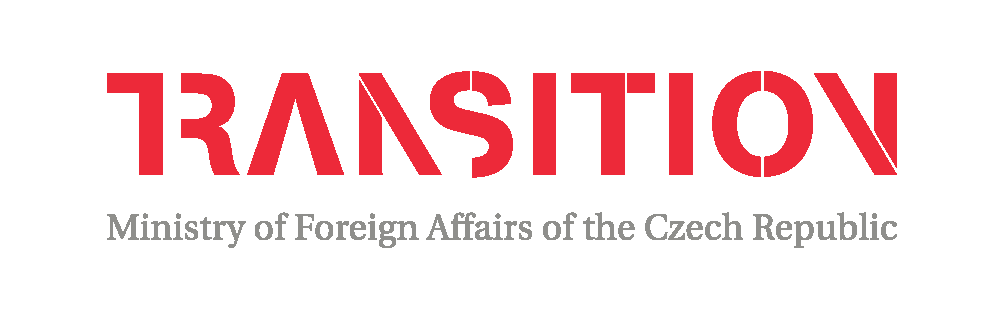 «Путь инициативы»Анкета участникаПожалуйста, заполняйте следующую анкету кратко и точно. Текст заявки не должен превышать 2-х страниц А4,  заполнять заявку можно на русском или английском языке. Название кампании: Название организации/неформального объединения:Контактное лицо (ответственное лицо за проект, который Вы предлагаете к рассмотрению):Контактные данные: Адрес:Электронный адрес:Номер телефона:Имя в Skype:Сайт, веб-страница или группа в Facebook, Twitter, и т.д.: Предыдущие грантодатели и реализованные кампании и акции:На решение каких проблем/проблемы будет направлена Ваша кампания?Укажите, пожалуйста, конкретные и измерительные цели, которых Вы планируете достичь:Какое конкретное изменение принесет достижение вашей цели? Каким способом Вам удастся элиминировать или решить проблему, которую Вы описываете в пункте 6 этого заявления?Какие общественные группы Вы планируете привлечь к Вашей кампании?Какой тип мероприятий Вы планируете проводить, на какой результат рассчитываете?Кто - и каким образом - выиграет от успехов Вашей кампании и почему?Сколько людей из вашей инициативной группы будет активно принимать участие в Вашей кампании?Откуда Вы узнали о нашем конкурсе? (конкретный сайт или соц. сеть)